                                           1слайд                                                          Ход урока:I.Организационный момент.II.Психологический настрой.                                            2слайд - Ребята, внимательно посмотрите на экран, прочитайте пословицу.                                                 Пословица: «Кто много читает, тот много знает»- Объясните смысл данной пословицы. Для чего нужно много читать? (Ответы учащихся)Учитель: Всем полезно чтение                  Про себя и вслух,                  Книга – самый верный,                  Самый лучший друг!                  Из неё узнаешь обо всём на свете,                  На любой вопрос она без труда ответит.III.Повторение.                                                     Загадка:                    Назовите-ка, ребятки,                    Кто хозяюшка загадки?                    Щиплет уши, щиплет нос,                    Лезет в валенки мороз.                    Брызнешь воду – упадёт,                    Не вода уже, а лёд.                    Даже птице не летится,                    От мороза стынет птица.                    Снег мешками валит с неба                    И вокруг сугробы снега.                    Снегопады и метели                     На наш Славянск налетели.                    Двор в снегу. Белы дома.                         В гости к нам пришла…  (Зима)                                                                                                                                                                               3слайд- По каким признакам догадались, что это зима?                                             4слайд                 (Мороз, лёд, снег, сугробы, метели)- А какие признаки зимы мы наблюдаем у нас на Кубани?IV. Дыхательная гимнастика: «Сдуй снежинку»V.Проверка домашнего задания:  Д.Хармс «Что это было?»- Что было задано вам на дом?1) Чтение наизусть отрывков стихотворения:1ученик: (чтение наизусть 1части.)- О каких железных крючках говорится в этом отрывке? (О коньках)- Где люди катаются на коньках? - Ребята, а кто из вас знает, в каком виде спорта катаются на коньках?2ученик: ( чтение наизусть 2 части.)-Какие две дощечки надел мальчик на ноги? (Лыжи)- Как ты понимаешь выражение «бегом пустился»?3ученик: (чтение наизусть 3 части.)- Какое настроение и чувства передаёт автор в этом отрывке?  (Он удивлён). Почему удивился автор? (Потому что он увидел странные дощечки и непонятные крючки).- Ребята, ответьте автору – «Что это было?» (Коньки, лыжи).2) Выборочное чтение:4ученик: - Прочитайте отрывок, в котором говорится о катании на коньках.  - А какие зимние забавы и игры нравятся тебе?5ученик: - Прочитайте отрывок, в котором говорится о катании на лыжах. - Нравится ли тебе зима? Почему она тебе нравится?3) Индивидуальная работа:6ученик: ( чтение по карточке «Зима» 1 часть)- О каких приметах зимы ты прочитал? (Морозы, заносы, узоры)7ученик: ( чтение по карточке «Зима» 2 часть)- О каких зимних забавах детей ты прочитал? (Катание на санках)                                         5слайд                4) Работа по картине: «Зимние забавы»- Рассмотрите внимательно картину. Скажите, почему дети и взрослые любят зиму?- Какие зимние игры и забавы нравятся вам? Правила безопасности во время зимних игр.VI.Физминутка: «Зимние забавы»                               1.Катание на лыжах.                               2.Лепим снеговика.                               3.Игра в снежки.                    Загадка                                                Комочек пуха, длинное ухо.                Его обижают и звери и птицы,Он каждого кустика в поле боится.Зимою под ёлкой он так замерзает, Что летом шубейку свою не снимает. (Заяц)                                      6слайдVII.Сообщение темы и цели урока: В. А. Сухомлинский «Зайчик и рябина»1) Знакомство с рассказом. (Образец чтения учителя)-  Как живётся зайчику зимою в лесу? 2) Словарная работа: КОЛЫШЕТ РЯБИНУ – качает.3) Чтение рассказа учащимися по цепочке: – Почему зайчику стало трудно добывать еду? – Почему зайчик не мог достать ягоды? – К кому обратился зайчик за помощью? Что ответила ему рябина? – Кто помог зайчику? Что сделал ветер?- Ребята, с приходом зимы очень трудно живётся не только животным, но и птицам. Можем ли мы, люди, как-то помочь «братьям нашим меньшим»? (Ответы детей)VIII. Зрительная гимнастика «Наряжаем ёлку»- Ребята, но не для всех зима такая страшная. Как мы уже говорили, дети, и взрослые очень любят зиму. Ещё они любят зиму за то,  что зимою мы отмечаем самый весёлый и радостный праздник - Новый год.-Как готовятся люди к этому празднику? (Наряжают ёлку)- Вот и мы с вами сейчас будем наряжать ёлочку. Следите глазками за экраном.                                              7слайд5) Чтение по ролям:- Кто герои этого рассказа? (Автор, зайчик, рябина)- Каким вы представляете себе автора? (Серьёзный, он рассказывает нам о том, что случилось с зайчиком) - А какой зайчик? (Грустный, ему холодно и голодно)- А какая рябина? (Она мудрая, знает, к кому нужно обратиться, чтобы помочь зайчику).6) Пересказ рассказа.                                                8слайдIХ. Домашнее задание:1группа:  - чтение, пересказ, ответы на вопросы.2группа:  – чтение, ответы на вопросы.3 группа: - чтение 2 части «Зима», ответы на вопросы.Х. Итог урока:- О каких признаках зимы мы говорили на уроке?- Какие зимние игры и забавы любят взрослые и дети?- Как живётся зимою в лесу животным? - Как люди могут им помочь?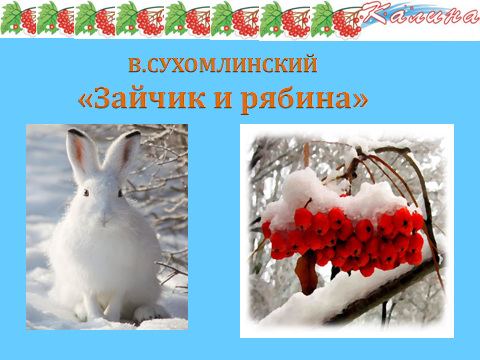 Подготовила и провелаучитель начальных классовГС(К)ОУ школы-интерната № 15                                                     Кулик С.В.                                               2013 год. ЦЕЛИ УРОКА:                   Знакомить с рассказом В. Сухомлинского «Зайчик                                              и  рябина». Совершенствовать навыки осознанного                                               выразительного чтения, умение отвечать на                                               вопросы по содержанию текста;                                               пересказывать прочитанный текст, выстраивать                                              логическую последовательность описываемых                                              событий.                                              Коррекция восприятия, внимания, памяти,                                               словесно-логического мышления;                                               развитие связной устной речи, обогащение                                              словарного запаса, расширение кругозора.                                              Воспитывать положительные нравственные                                              качества личности. Прививать любовь к чтению,                                              животным и родной природе.ОБОРУДОВАНИЕ:            мультимедийная система, загадки, пословицы,                                                 карточки.